CREATE LEARNING TRUST 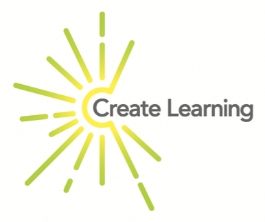 Person Specification – School Administration Officer – Grade 5QualificationsEssentialDesirableEducated to at least GCSE Grade C or equivalent in English and Mathematics√Qualification in administration√ExperienceExperienceExperienceExperience of working in a school office√Experience of working with administrative systems, procedures and routines applicable to a school environment (minimum 2 years)√Knowledge and SkillsKnowledge and SkillsKnowledge and SkillsExperience of working with Arbor (minimum 1 year)√Microsoft Excel and Word – intermediate to advanced level√Excellent IT skills – Microsoft Office Suite, email and Internet √Excellent and confident written and verbal communication skills√Excellent organisational and time management skills√Ability to maintain a high level of accuracy and attention to detail√Ability to work independently and use initiative but also able to work constructively as part of a team√Ability to function under pressure, establish priorities and work to strict deadlines√Ability and a commitment to work flexibly and to respond to unplanned situations√Personal QualitiesPersonal QualitiesPersonal QualitiesAbility to deal confidentially, impartially and appropriately with situations√Patience, tolerance and sensitivity√Tact and diplomacy for dealing with pupils and parents and excellent interpersonal skills√Efficient and meticulous in organisation√A desire to develop skills and knowledge through CPD√Evidence of exemplary attendance and punctuality√Commitment to the highest standards of child protection√Recognition of the importance of personal responsibility for Health and Safety√Commitment to the school’s ethos, aims and its whole community√A sense of humour!√